Гриднева Виктория ДмитриевнаОСНОВНАЯ ИНФОРМАЦИЯ: ОБРАЗОВАНИЕ: ДОПОЛНИТЕЛЬНОЕ ОБРАЗОВАНИЕ: Дата рождения:08.06.1999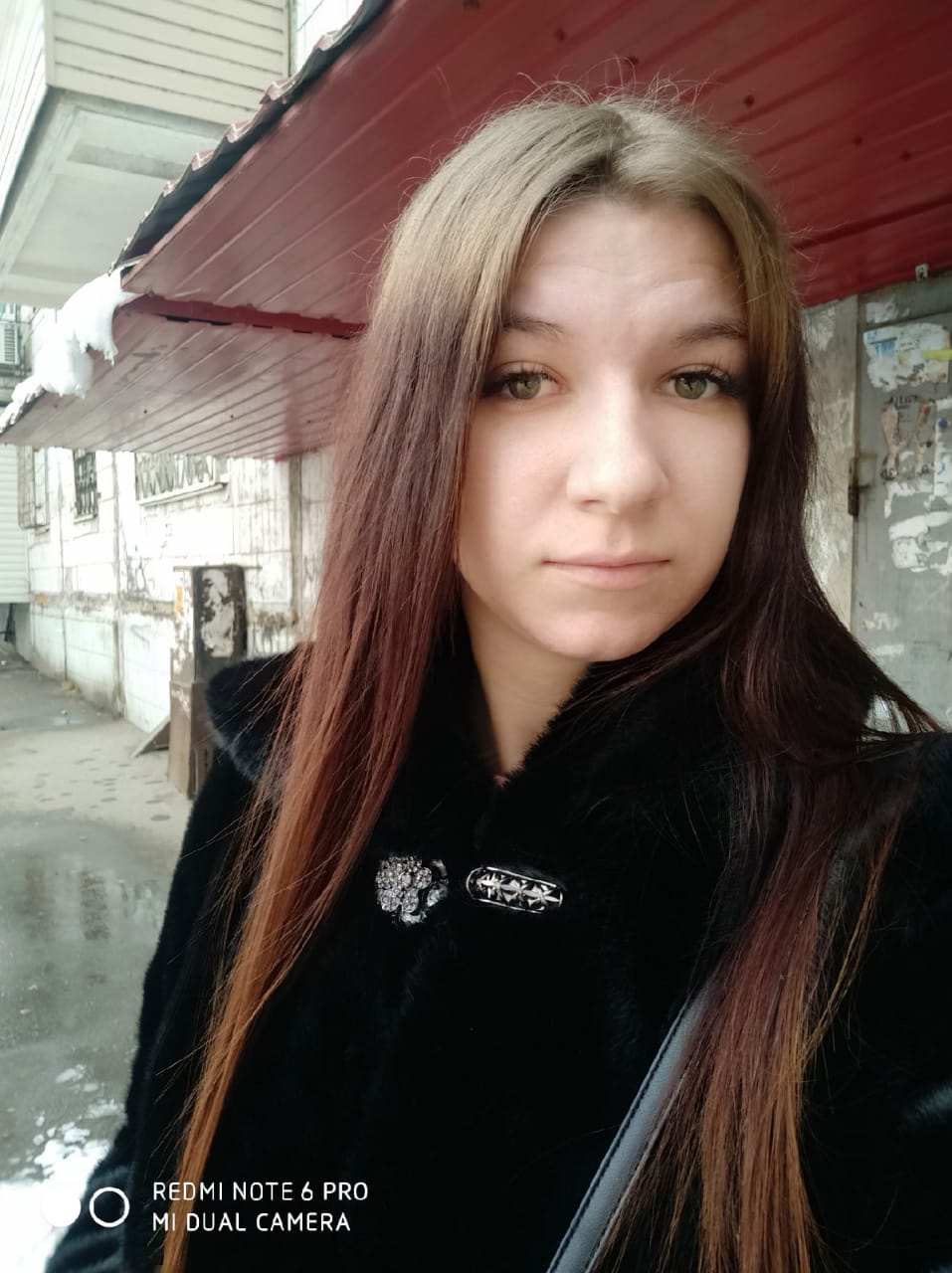 Семейное положение:Не замужем Место жительства:     г. Хабаровск  ул.Дос5а Телефон:8(914)8725568E-mail:   vichka.gridneva.00@mail.ruЦЕЛЬ:Повар холодного цехаПериод 
обученияНазвание 
учебного 
учрежденияСпециальность/профессия2018-2022Краевое Государственное Автономное Профессиональное Общеобразовательное Учреждение «Хабаровский технологический колледж»Поварское и кондитерское делоОпыт работы,практика:Осень 2019  рестобар  «Студия 59» Повар заготовочного цеха;Весна 2020 ресторан на гостинице «Версаль» Повар холодного цеха;Осень 2021 ресторан «Дом» Повар заготовочного цехаДанные о курсовых и дипломных работах: Курсовая работа на тему: Разработка нормативно-технической документации и технология приготовления горячих блюд из рыбы в гриль-бареПрофессиональные навыки:Разработка новых рецептур; технология приготовления первых и холодных блюд, закусок русской кухни; приготовления несложных холодных напитков; заготовка полуфабрикатов; знание и умение соблюдать СанПинДополнительные навыки: Умение составлять ТК и ТТК,  умение работать в Word, ExcelЛичные качества:Вежливость, обучаемость, умение работать в команде, без вредных привычекНа размещение в банке данных резюме выпускников на сайте колледжа моей персональной информации и фото СОГЛАСЕН(-НА) На размещение в банке данных резюме выпускников на сайте колледжа моей персональной информации и фото СОГЛАСЕН(-НА) 